
Profil for lærernes faglige læring for inkludering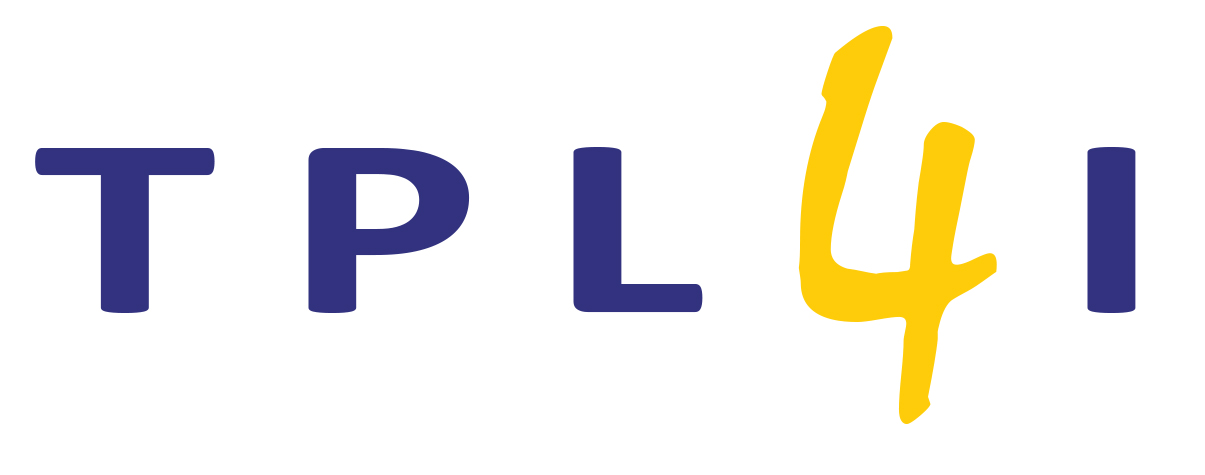 European Agency for Special Needs and Inclusive Education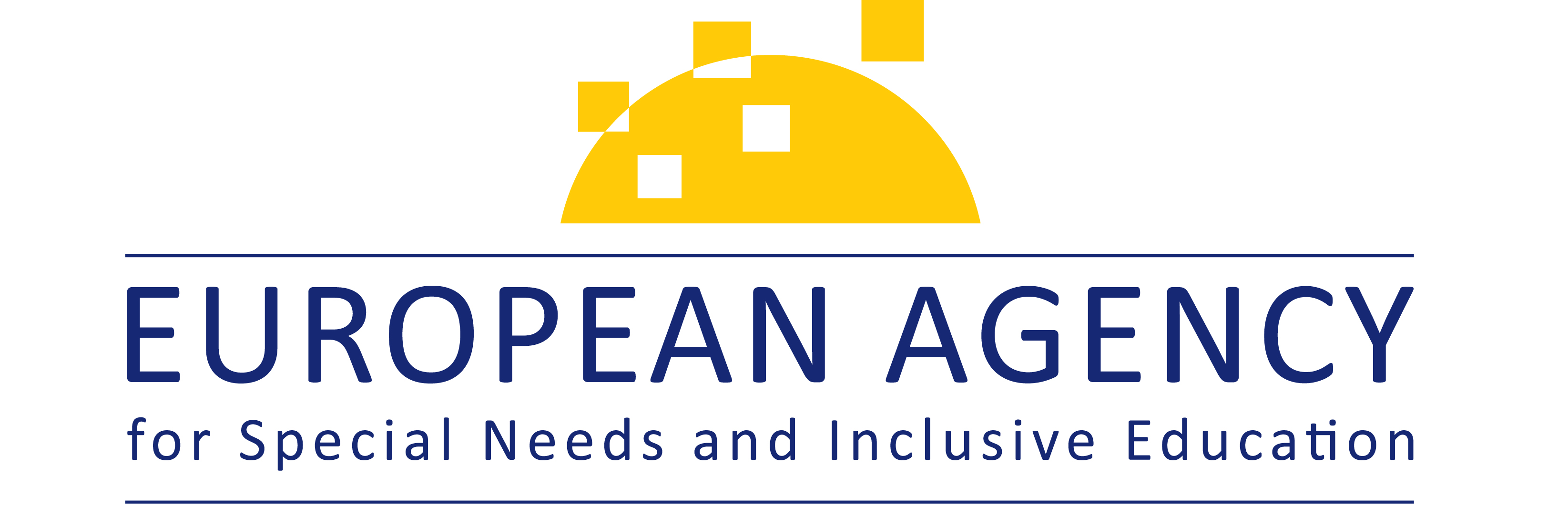 Dette er et utdrag fra rapporten Profile for Inclusive Teacher Professional Learning: Including all education professionals in teacher professional learning for inclusion (kun tilgjengelig på engelsk).Med henblikk på større tilgjengelighet er denne rapporten tilgjengelig på 25 språk og I elektronisk format på nettsiden til European Agency: 
www.european-agency.org/resources/publications/TPL4I-profileDette er en oversettelse av den originale, engelske teksten. Se det originale dokumentet på engelsk ved tvil om informasjonens nøyaktighet presentert i oversettelsen.© European Agency for Special Needs and Inclusive Education 2022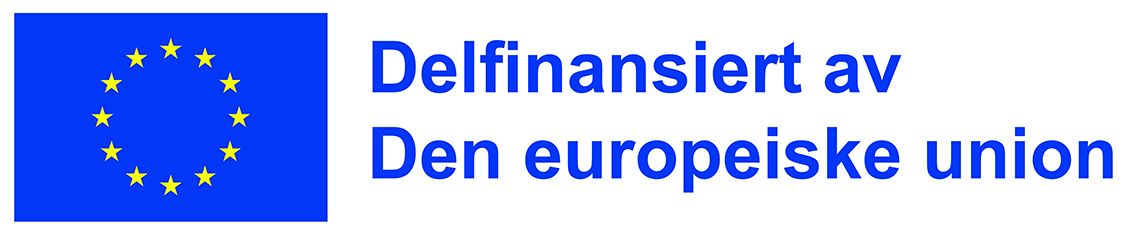 Finansiert av Den europeiske union. Men synspunkter og meninger som uttrykkes, er kun forfatterens egne, og reflekterer ikke nødvendigvis EUs eller Europakommisjonens synspunkter og meninger. Verken EU eller Europakommisjonen kan holdes ansvarlig for dem.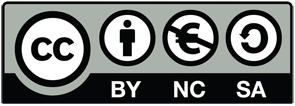 Dette verket er lisensiert under en Creative Commons lisens: Navngivelse-IkkeKommersiell-DelPåSammeVilkår 4.0 Internasjonal. Du står fritt til å dele og tilpasse denne publikasjonen.Denne publikasjonen er en ressurs med åpen kildekode. Dette betyr at du fritt kan åpne, bruke og formidle den når du krediterer European Agency for Special Needs and Inclusive Education. Se Agencys åpen tilgang-policy for mer informasjon: www.european-agency.org/open-access-policy.NOINNHOLDSFORTEGNELSEInnledning	4Verdsette mangfoldet blant elever	5Konsepter for inkludering, likeverdighet og kvalitet i utdanningen	5Hvilket syn fagpersoner innen utdanning har på elevenes forskjeller	7Støtte til alle elever	8Promotering av alle elevers akademiske, praktiske, sosiale og emosjonelle læring	8Støtte alle elevers velvære	9Effektive læremetoder og en fleksibel støtteorganisering	10Samarbeid med andre	12Gi elevene en reell stemme	13Samarbeid med foreldre og familie	14Samarbeid med ulike fagpersoner innen utdanning	15Faglig utvikling personlig og i samarbeid	16Lærere og andre fagpersoner innen utdanning som medlemmer av et inkluderende faglig læringsfelleskap	17Faglig læring for inkludering som bygger på grunnleggende lærerutdanning og kompetansen fra andre fagpersoner innen utdanning	18InnledningProfil for lærernes faglige læring for inkludering har som mål å støtte alle fagfolk innen utdanning i å forplikte seg til kvalitet i utdanningen for alle elever.Gjennom hele Profilen refererer begrepene «lærere», «skoleansatte» og «fagpersoner innen utdanning» til teoretisk lærerutdanning og yrkesutøvende lærere, mentorer og støttelærere, lærerutdannere, lærerassistenter og spesialister. Begrepet «Fagpersoner innen utdanning» gjelder både skolebaserte og ikke-skolebaserte ansatte og anses som et omfattende begrep som vurderer alle fagpersoner som likeverdige medlemmer av et profesjonelt læringsfelleskap.Kompetanser er bygget på kjerneverdiene for inkludering og de tilhørende kompetanseområdene som identifiseres for lærere og andre fagpersoner innen utdanning, og forstås som komplekse kombinasjoner av holdninger, kunnskap og ferdigheter. En bestemt holdning eller tro krever en bestemt kunnskap eller et bestemt forståelsesnivå, og så kreves det ferdigheter for å implementere denne kunnskapen i praksis (European Agency, 2012). Ingen er tilstrekkelig på egen hånd. I det følgende omtales holdninger, kunnskap og ferdigheter som:Det at de er oppført innenfor kompetanseområder, antyder ikke en hierarkisk rekkefølge eller at kompetanser er isolert, ettersom de alle henger tett sammen og er avhengige av hverandre.Det bør vies ekstra oppmerksomhet til Profilens fokus på samarbeidsoppgaven knyttet til implementering av inkluderende praksis, hvilken verdi den har for et voksende fagmiljø som er involvert i inkludering, og hvordan dette brukes i arbeidsbasert læring. Det er viktig å merke seg at dette bredere perspektivet ikke påvirker Profilens verdi for lærere, som fortsatt er de første og viktigste utøverne blant alle fagpersonene som er involvert.Som et kompetanserammeverk for inkludering og likeverdighet innen utdanning tilbyr Profil for lærernes faglige læring for inkludering fagpersoner innen utdanning, deriblant TPL-tilbydere, et felles språk, et felles repertoar og en referanse for faglig læring for inkludering for alle skoleansatte.Følgende kjerneverdier, tilknyttede kompetanseområder, foreslått(e) holdninger og tro, kunnskap og forståelse og ferdigheter henvender seg til alle fagpersoner innen utdanning for at de skal engasjere seg i kompetanseutvikling for inkludering.Verdsette mangfoldet blant eleverKonsepter for inkludering, likeverdighet og kvalitet i utdanningenHoldninger og tro som underbygger dette kompetanseområdet, omfatter ...Grunnleggende kunnskap og forståelse som underbygger dette kompetanseområdet, omfatter ...Viktige ferdigheter og evner som skal utvikles innenfor dette kompetanseområdet, omfatter ...Hvilket syn fagpersoner innen utdanning har på elevenes forskjellerHoldninger og tro som underbygger dette kompetanseområdet, omfatter ...Grunnleggende kunnskap og forståelse som underbygger dette kompetanseområdet, omfatter ...Viktige ferdigheter og evner som skal utvikles innenfor dette kompetanseområdet, omfatter ...Støtte til alle eleverPromotering av alle elevers akademiske, praktiske, sosiale og emosjonelle læringHoldninger og tro som underbygger dette kompetanseområdet, omfatter ...Grunnleggende kunnskap og forståelse som underbygger dette kompetanseområdet, omfatter ...Viktige ferdigheter og evner som skal utvikles innenfor dette kompetanseområdet, omfatter ...Støtte alle elevers velværeHoldninger og tro som underbygger dette kompetanseområdet, omfatter ...Grunnleggende kunnskap og forståelse som underbygger dette kompetanseområdet, omfatter ...Viktige ferdigheter og evner som skal utvikles innenfor dette kompetanseområdet, omfatter ...Effektive læremetoder og en fleksibel støtteorganiseringHoldninger og tro som underbygger dette kompetanseområdet, omfatter ...Grunnleggende kunnskap og forståelse som underbygger dette kompetanseområdet, omfatter ...Viktige ferdigheter og evner som skal utvikles innenfor dette kompetanseområdet, omfatter ...Samarbeid med andreGi elevene en reell stemmeHoldninger og tro som underbygger dette kompetanseområdet, omfatter ...Grunnleggende kunnskap og forståelse som underbygger dette kompetanseområdet, omfatter ...Viktige ferdigheter og evner som skal utvikles innenfor dette kompetanseområdet, omfatter ...Samarbeid med foreldre og familieHoldninger og tro som underbygger dette kompetanseområdet, omfatter ...Grunnleggende kunnskap og forståelse som underbygger dette kompetanseområdet, omfatter ...Viktige ferdigheter og evner som skal utvikles innenfor dette kompetanseområdet, omfatter ...Samarbeid med ulike fagpersoner innen utdanningHoldninger og tro som underbygger dette kompetanseområdet, omfatter ...Grunnleggende kunnskap og forståelse som underbygger dette kompetanseområdet, omfatter ...Viktige ferdigheter og evner som skal utvikles innenfor dette kompetanseområdet, omfatter ...Faglig utvikling personlig og i samarbeidLærere og andre fagpersoner innen utdanning som medlemmer av et inkluderende faglig læringsfelleskapHoldninger og tro som underbygger dette kompetanseområdet, omfatter ...Grunnleggende kunnskap og forståelse som underbygger dette kompetanseområdet, omfatter ...Viktige ferdigheter og evner som skal utvikles innenfor dette kompetanseområdet, omfatter ...Faglig læring for inkludering som bygger på grunnleggende lærerutdanning og kompetansen fra andre fagpersoner innen utdanningHoldninger og tro som underbygger dette kompetanseområdet, omfatter ...Grunnleggende kunnskap og forståelse som underbygger dette kompetanseområdet, omfatter ...Viktige ferdigheter og evner som skal utvikles innenfor dette kompetanseområdet, omfatter ...